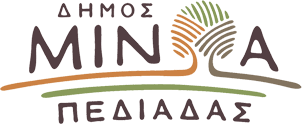 Αρκαλοχώρι, 6/7/2021Προς: ΜΜΕΔΕΛΤΙΟ ΤΥΠΟΥΑΝΑΚΟΙΝΩΣΗ ΔΗΜΟΥ ΜΙΝΩΑ ΠΕΔΙΑΔΑΣ ΓΙΑ ΤΗ ΣΥΝΕΧΙΖΟΜΕΝΗ ΣΕΙΣΜΙΚΗ ΔΡΑΣΤΗΡΙΟΤΗΤΑ ΣΤΗΝ ΠΕΡΙΟΧΗΓια την εξέλιξη του σεισμικού φαινομένου στην περιοχή του Δήμου Μινώα Πεδιάδας ενημερώθηκε ο Δήμαρχος κ. Μανώλης Φραγκάκης σε τηλεφωνική επικοινωνία που είχε σήμερα με τον Πρόεδρο του Οργανισμού Αντισεισμικού Σχεδιασμού και Προστασίας (ΟΑΣΠ), Καθηγητή κ. Ευθύμιο Λέκκα. Όπως επισήμανε ο κ. Λέκκας στο Δήμαρχο Μινώα «η σεισμική δραστηριότητα στην περιοχή παρακολουθείται στενά από τον ΟΑΣΠ και τα ερευνητικά κέντρα» προσθέτοντας πως «έχουμε να κάνουμε με μια συνεχιζόμενη δραστηριότητα στην περιοχή του Αρκαλοχωρίου και στην ευρύτερη περιοχή, η οποία ωστόσο φαίνεται πως βαίνει προς εκτόνωση».Τέλος, ο κ. Φραγκάκης κάλεσε τον Πρόεδρο του ΟΑΣΠ να επισκεφθεί το αμέσως προσεχές διάστημα την περιοχή του Δήμου ώστε να υπάρξει μια πλήρης ενημέρωση των φορέων και των κατοίκων σχετικά με τη σεισμική δραστηριότητα και τα μέτρα πρόληψης.ΟΔΗΓΙΕΣ ΠΡΟΣΤΑΣΙΑΣ ΑΠΟ ΣΕΙΣΜΟΥΣ Το τμήμα Πολιτικής Προστασίας του Δήμου Μινώα Πεδιάδας ενημερώνει τους κατοίκους του Δήμου για τα μέτρα προφύλαξης και πρόληψης κατά τη διάρκεια σεισμού, σύμφωνα και με τις οδηγίες της Γενικής Γραμματείας Πολιτικής Προστασίας:ΟΤΑΝ ΓΙΝΕΤΑΙ ΣΕΙΣΜΟΣΑν είστε μέσα στο σπίτι:Διατηρείστε την ψυχραιμία σας.Καλυφθείτε κάτω από κάποιο ανθεκτικό έπιπλο (τραπέζι, γραφείο, θρανίο), γονατίστε και κρατήστε με τα χέρια σας το πόδι του.Αν δεν υπάρχει ανθεκτικό έπιπλο, γονατίστε στο μέσον του δωματίου, μειώνοντας όσο γίνεται το ύψος σας και προστατέψτε με τα χέρια το κεφάλι και τον αυχένα σας. Απομακρυνθείτε από μεγάλες γυάλινες επιφάνειες (παράθυρα, γυάλινα χωρίσματα) ή έπιπλα και αντικείμενα που μπορεί να σας τραυματίσουν.Μην προσπαθήσετε να απομακρυνθείτε από το σπίτι.Μην βγείτε στο μπαλκόνι.Αν βρίσκεστε σε ανοιχτό χώρο:Απομακρυνθείτε από χώρους που βρίσκονται κάτω από κτίρια, τηλεφωνικά ή ηλεκτρικά καλώδια.Αν έχετε μαζί σας τσάντα ή χαρτοφύλακα, καλύψτε το κεφάλι σας με αυτά.Αν βρίσκεστε μέσα στο αυτοκίνητο:Καταφύγετε σε ανοιχτό χώρο και σταματήστε με προσοχή το αυτοκίνητο ώστε να μην εμποδίζει την κυκλοφορία.Αποφύγετε να περάσετε από σήραγγες, γέφυρες ή υπέργειες διαβάσεις.